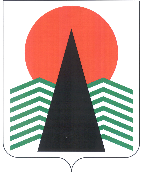 Сельское поселение Сингапай Нефтеюганский районХанты-Мансийский автономный округ -ЮграАДМИНИСТРАЦИЯ СЕЛЬСКОГО ПОСЕЛЕНИЯ СИНГАПАЙПОСТАНОВЛЕНИЕ22.04.2019                                                                                           № 186Об утверждении Инвестиционных паспортов на объекты инвестиционной деятельности сельского поселения Сингапай В соответствии с Федеральным законом от 06 октября 2003 года   №131-ФЗ «Об общих принципах организации местного самоуправления в Российской Федерации», Уставом сельского поселения СингапайПОСТАНОВЛЯЮ:                                                                                      1. Утвердить Инвестиционные паспорта на объекты инвестиционной деятельности      муниципального образования сельское поселение Сингапай, согласно приложению.2. Настоящее постановление подлежит официальному опубликованию (обнародованию) в бюллетене «Сингапайский вестник» и вступает в силу после официального опубликования (обнародования).3. Контроль за выполнением постановления оставляю за собой.Глава сельского поселения                                                       В.Ю. КуликовПриложение к постановлению администрациисельского поселения Сингапайот 22.04.2019 № 186ИНВЕСТИЦИОННЫЕ ПАСПОРТА
на объекты инвестиционной деятельности сельского поселения СингапайНефтеюганского района Ханты-Мансийского 
автономного округа - Югрып. Сингапай, 2018Содержание:1.	Общий перечень инвестиционных площадок	32.	Паспорт инвестиционной площадки № 1 (сельскохозяйственное производство)	33.	Паспорт инвестиционной площадки № 2 (сельскохозяйственное производство)	34.	Паспорт инвестиционной площадки № 3 (сельскохозяйственное производство)	35.	Паспорт инвестиционной площадки № 4 (сельскохозяйственное производство)	36.	Паспорт инвестиционной площадки № 5 (лесопромышленное производство)	37.	Паспорт инвестиционной площадки № 6 (лесопромышленное производство)	3Общий перечень инвестиционных площадок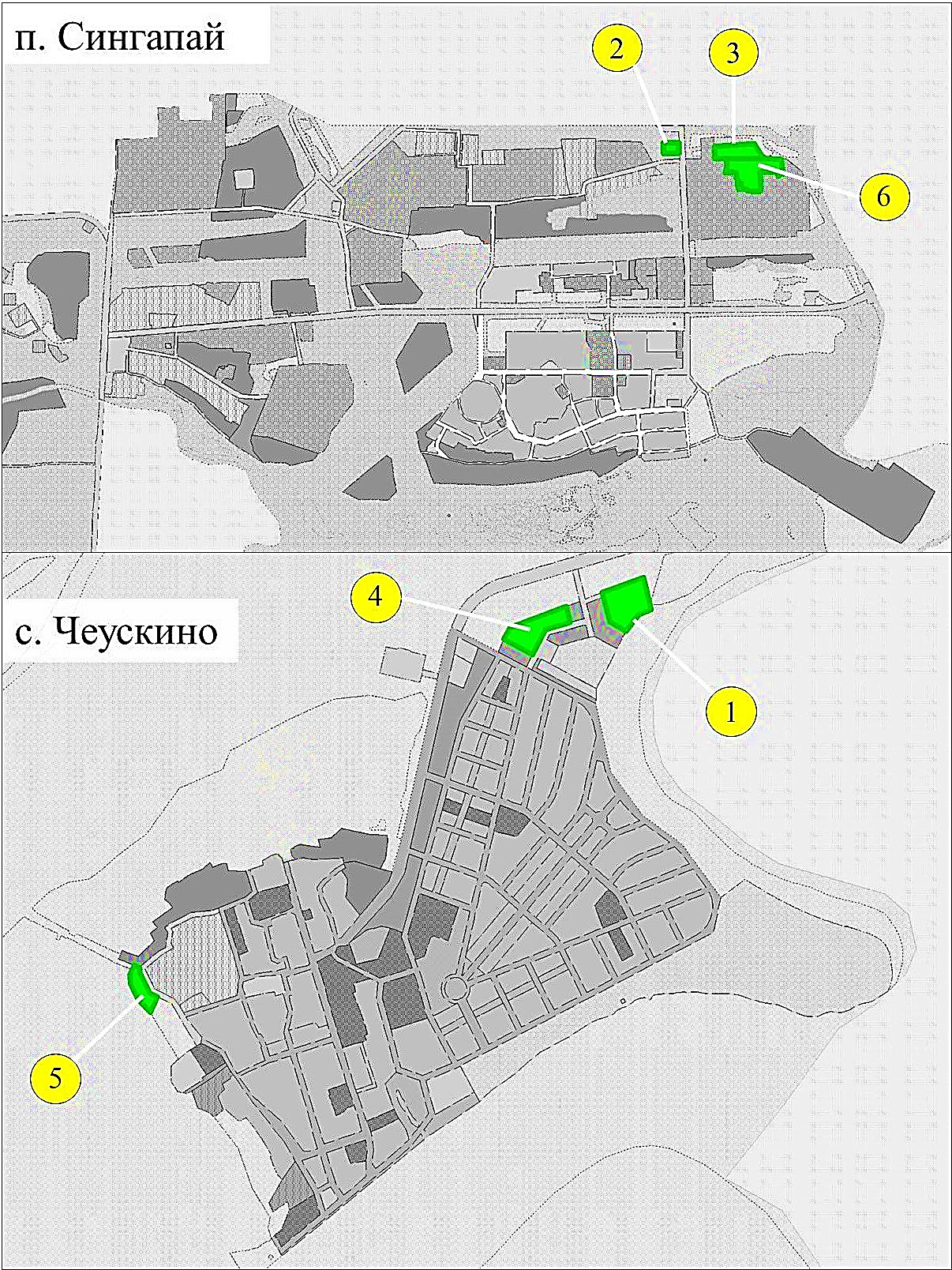 Паспорт инвестиционной площадки № 1 (сельскохозяйственное производство)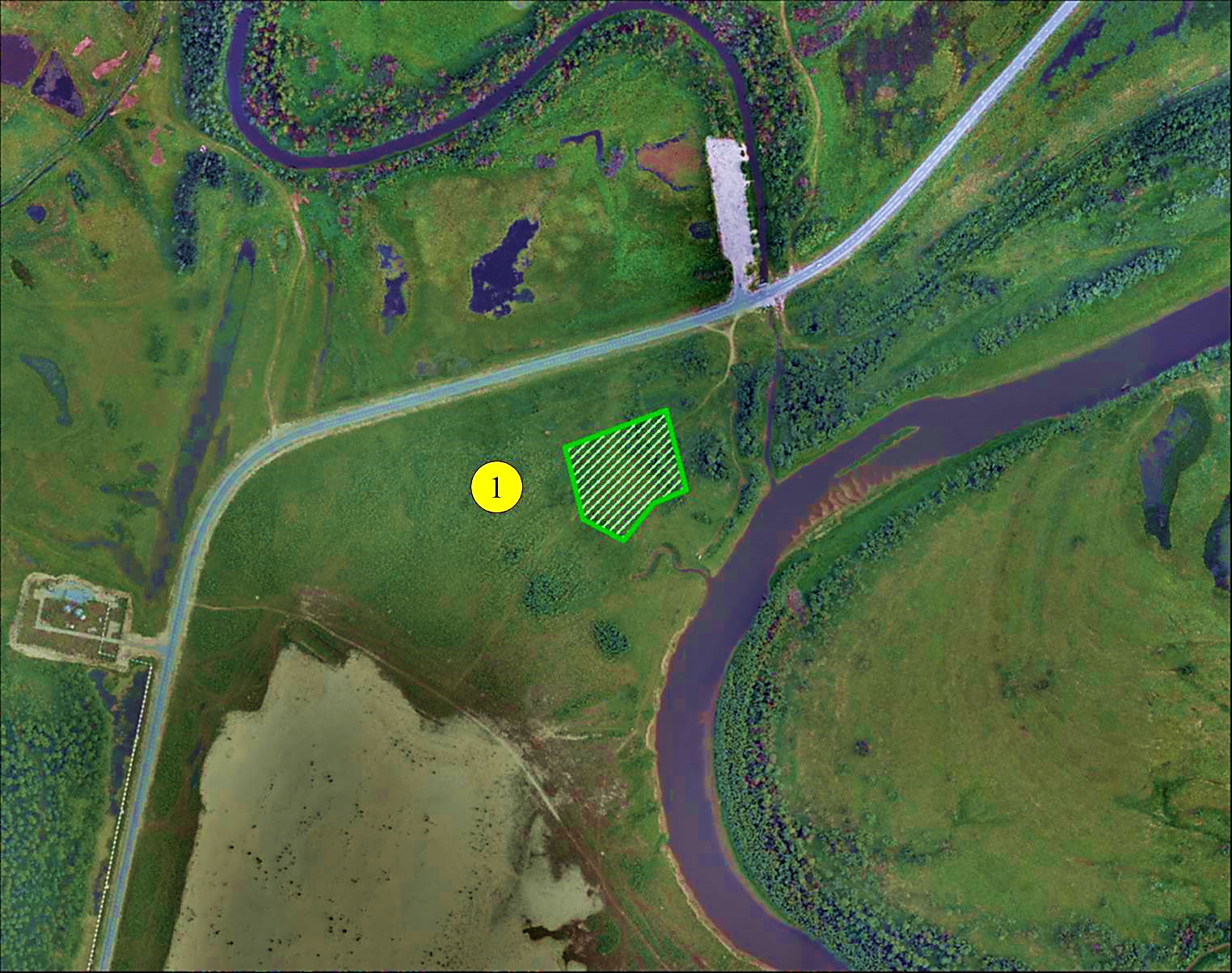 Общая информация Транспортная доступностьХарактеристики участкаПромышленные объектыОфисные помещения ЭлектроснабжениеГазоснабжениеВодоснабжениеОтоплениеВодоотведениеСети телекоммуникацийТрудовые ресурсыПаспорт инвестиционной площадки № 2 (сельскохозяйственное производство)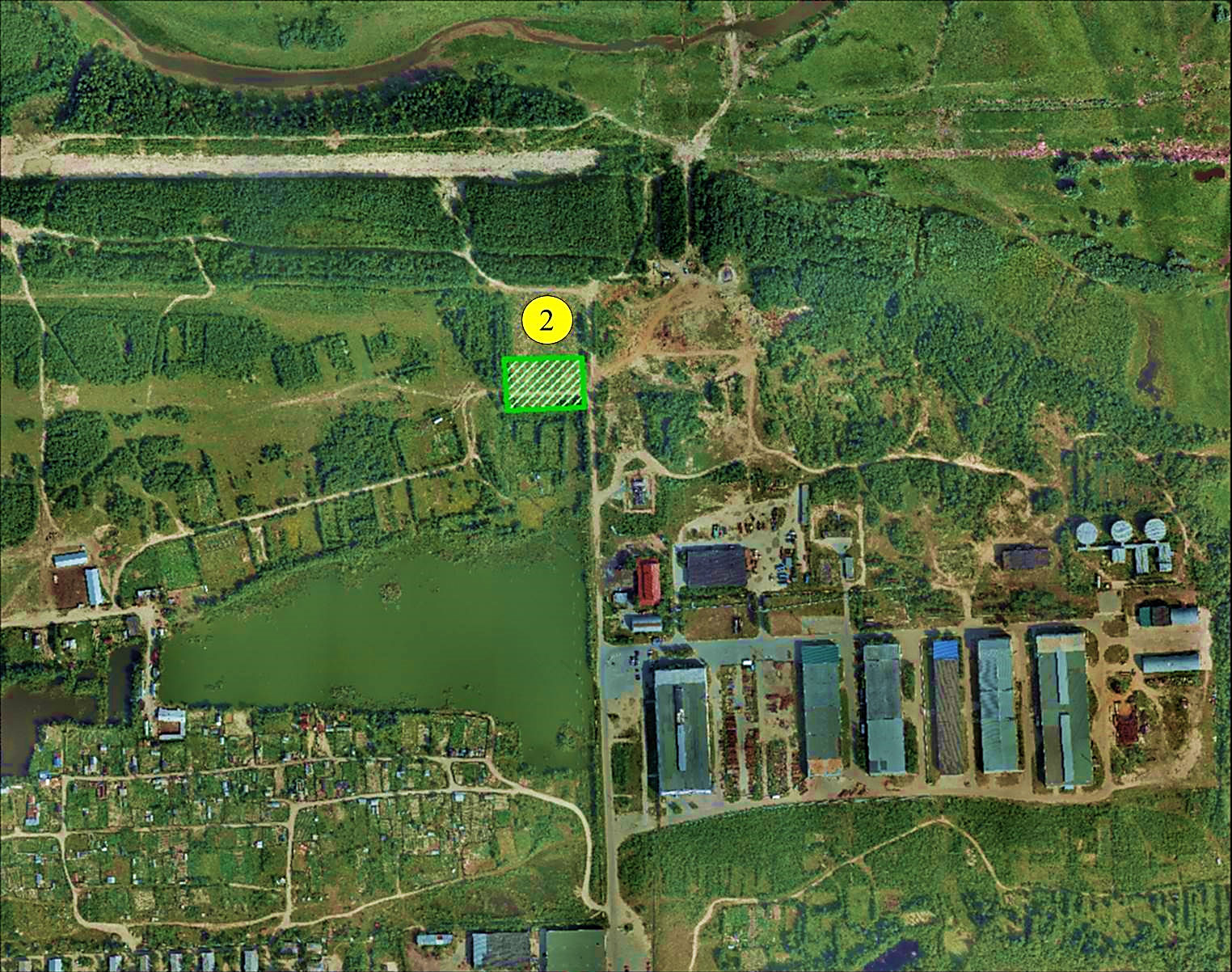 Общая информация Транспортная доступностьХарактеристики участкаПромышленные объектыОфисные помещения ЭлектроснабжениеГазоснабжениеВодоснабжениеОтоплениеВодоотведениеСети телекоммуникацийТрудовые ресурсыПаспорт инвестиционной площадки № 3 (сельскохозяйственное производство)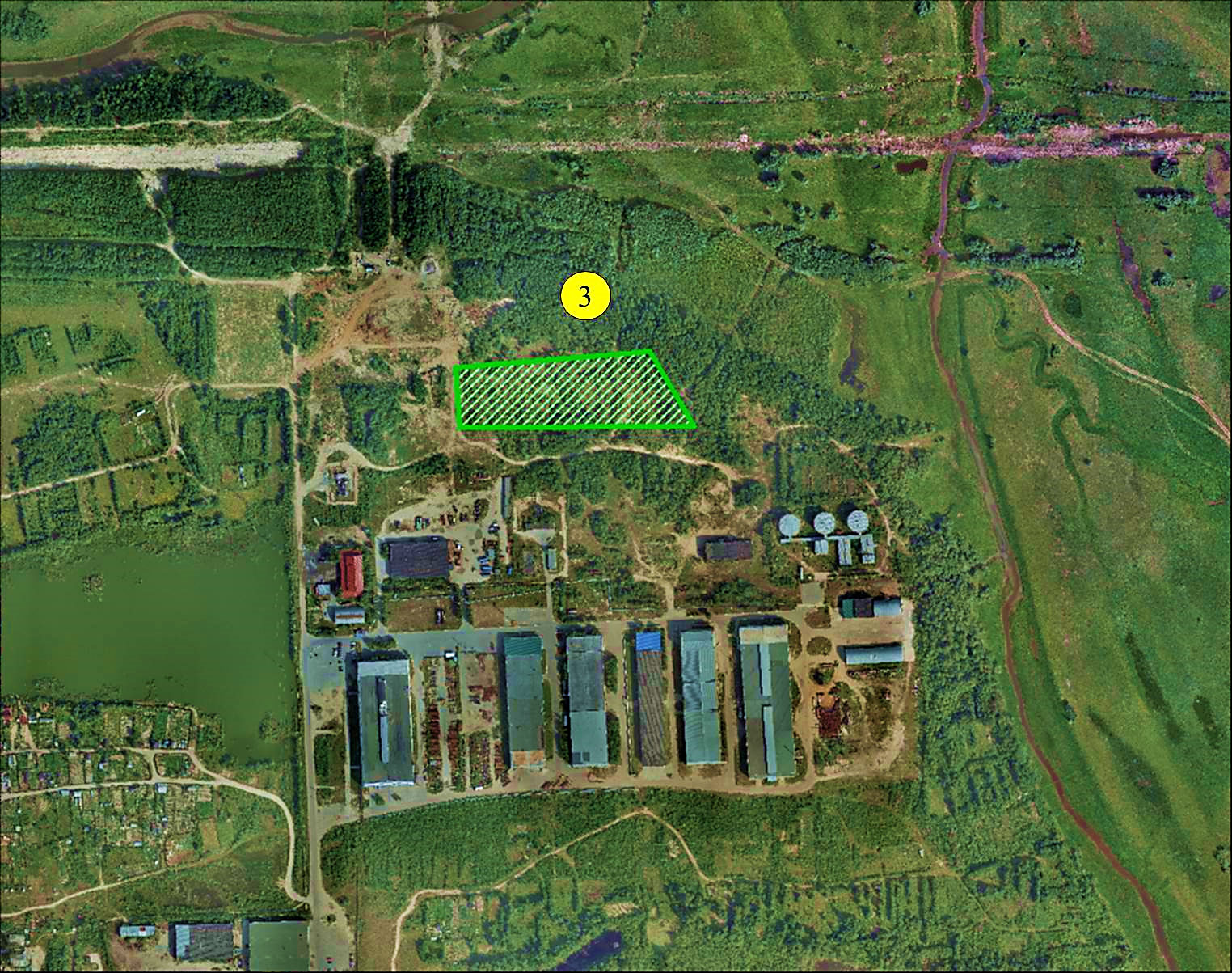 Общая информация Транспортная доступностьХарактеристики участкаПромышленные объектыОфисные помещения ЭлектроснабжениеГазоснабжениеВодоснабжениеОтоплениеВодоотведениеСети телекоммуникацийТрудовые ресурсыПаспорт инвестиционной площадки № 4 (сельскохозяйственное производство)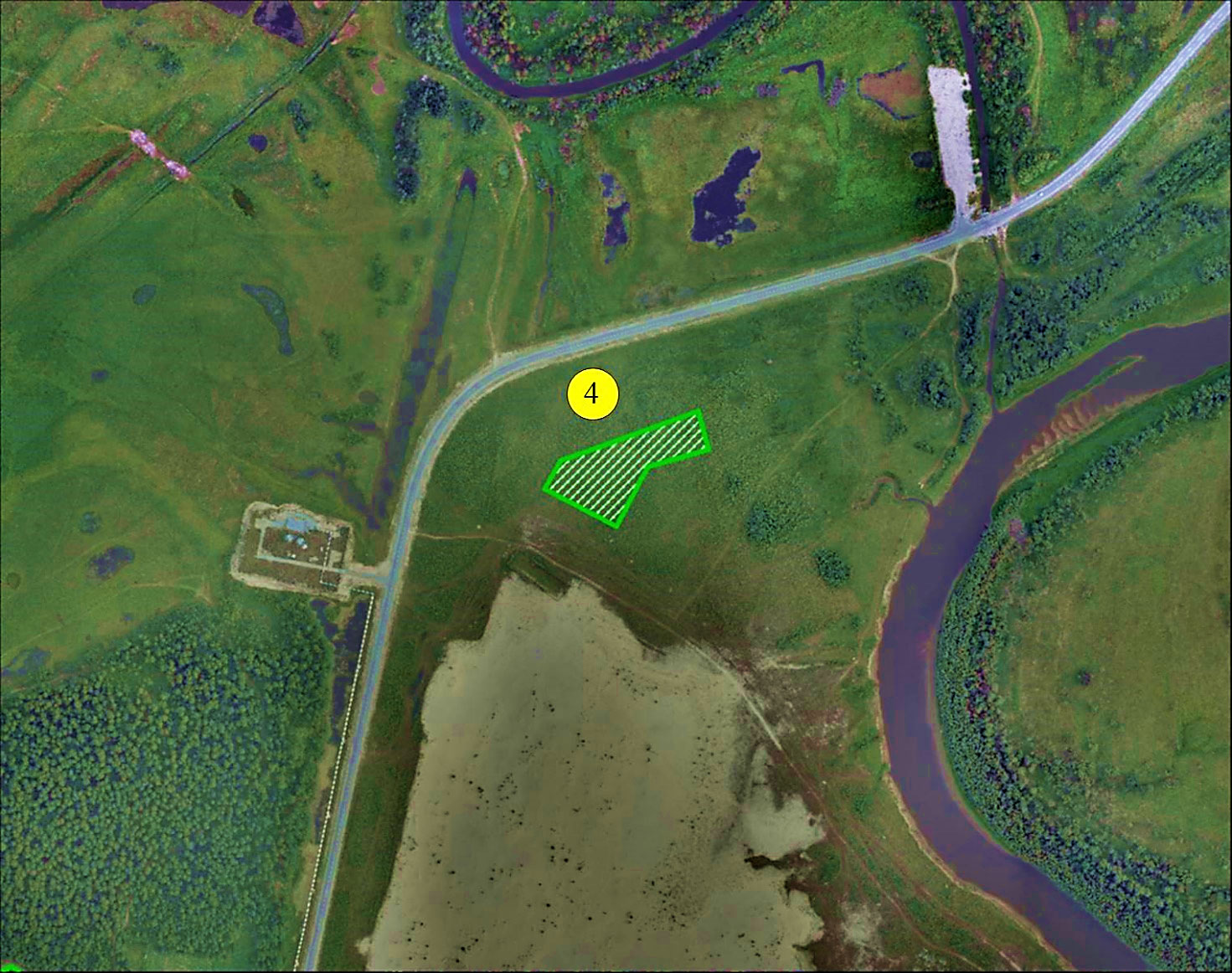 Общая информация Транспортная доступностьХарактеристики участкаПромышленные объектыОфисные помещения ЭлектроснабжениеГазоснабжениеВодоснабжениеОтоплениеВодоотведениеСети телекоммуникацийТрудовые ресурсыПаспорт инвестиционной площадки № 5 (лесопромышленное производство)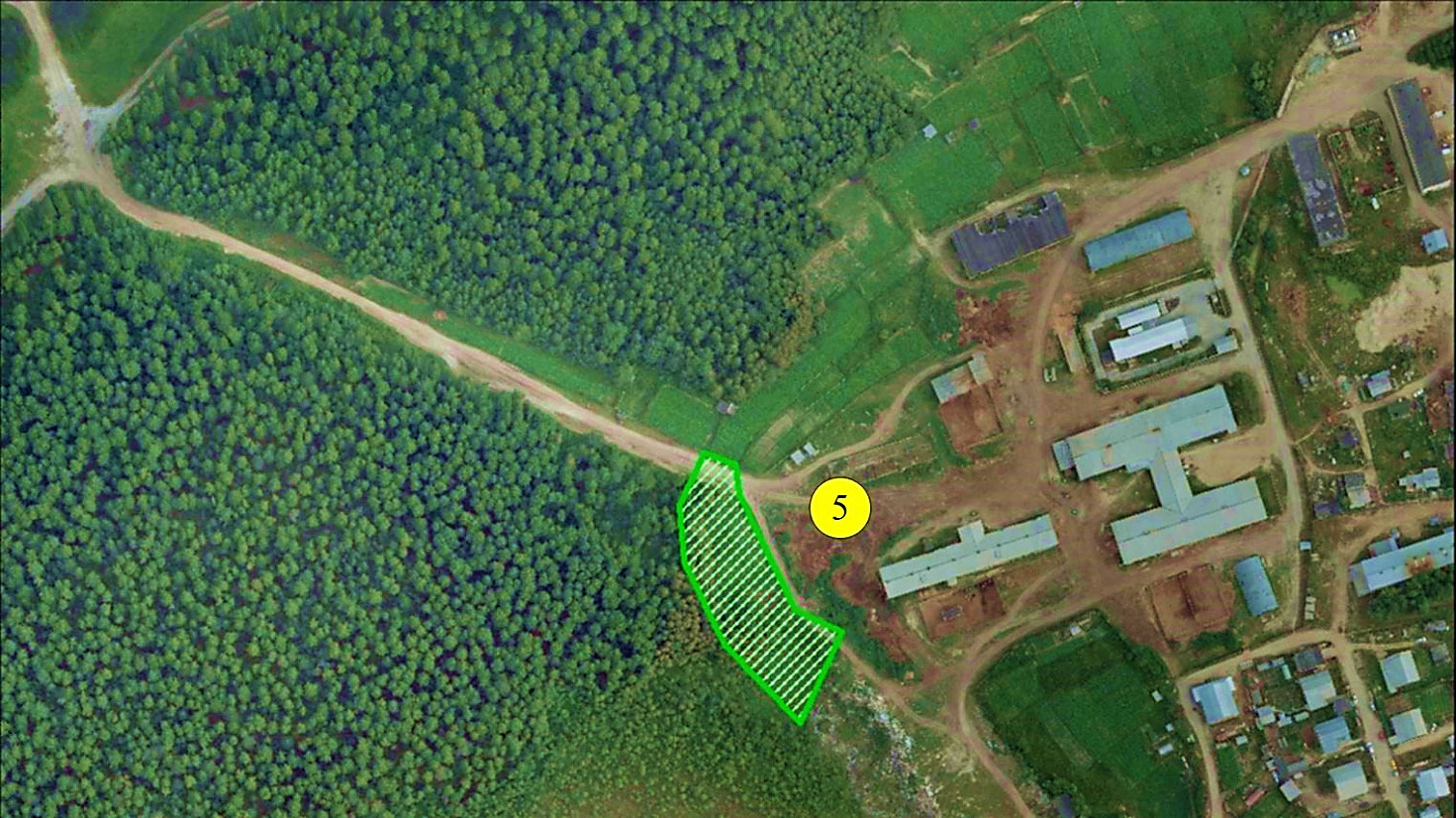 Общая информация Транспортная доступностьХарактеристики участкаПромышленные объектыОфисные помещения ЭлектроснабжениеГазоснабжениеВодоснабжениеОтоплениеВодоотведениеСети телекоммуникацийТрудовые ресурсыПаспорт инвестиционной площадки № 6 (лесопромышленное производство)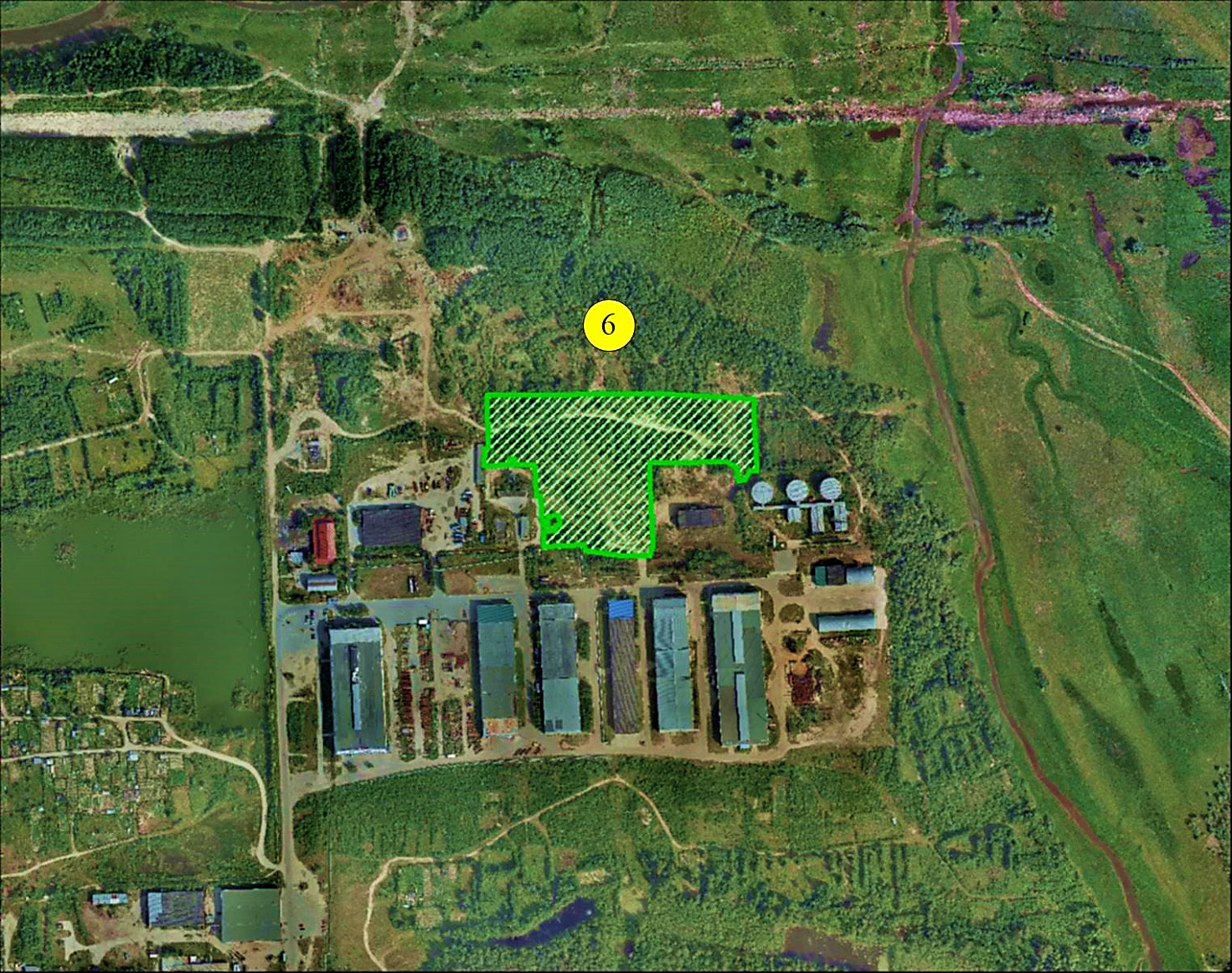 Общая информация Транспортная доступностьХарактеристики участкаПромышленные объектыОфисные помещения ЭлектроснабжениеГазоснабжениеВодоснабжениеОтоплениеВодоотведениеСети телекоммуникацийТрудовые ресурсы№Наименование характеристикиОписаниеНаименование объектаИнвестиционная площадка в сфере развития агропромышленного комплекса (тепличное хозяйство по выращиванию овощей закрытого грунта)МестонахождениеСельское поселение Сингапай (северо-восточнее с. Чеускино)Кадастровый номерНетКоординаты расположения инвестиционной площадки (в системе координат WGS-84)Тип«Гринфилд» (greenfield)Категория земель, приоритетное использованиеЗемли сельскохозяйственного назначения. Сельскохозяйственное производствоФорма собственностиМуниципальная Владелец площадкиАдминистрация сельского поселения СингапайКонтактное лицоКоробейникова Екатерина Александровна, Главный специалист (по градостроительству) администрации сельского поселения Сингапай628334, ул. Берёзовая, д.9, п. Сингапай, Нефтеюганский р-н, Ханты-Мансийский автономный округ – Югра, Тюменская обл., т.: 8 (3463) 291-498, e-mail: asingapai@mail.ru, сайт: http://admsingapaj.ruИнформация о продажеНетСуществующие строения на участкеНет№Наименование характеристикиОписаниеРасстояние до ближайшего населенного пункта1,0 кмПримыкание к автомагистрали НетОписание всех существующих автомобильных дорог ведущих к участку (тип покрытия, количество полос, ограничения для транспорта с точки зрения веса, высоты, давления, доступа)Автомобильная дорога общего пользования межмуниципального значения «Подъезд к с. Чеускино», соответствующая классу «обычная автомобильная дорога», IV категории, по 1 полосе (ширина полос движения не более 3 м, максимум продольных уклонов может достигать 6 %, минимальный радиус поворота 250 м. Максимальная осевая нагрузка – 6 т), асфальт.Расстояние до дороги, если она не подходит вплотную к площадке, км0,1Расстояние и описание ближайшей федеральной автомобильной дорогиВ 22 км – автомобильная дорога общего пользования федерального значения – Р-404 «Тюмень – Тобольск – Ханты-Мансийск», категория IВ, по 2 полосы (могут двигаться автомобили с осевой нагрузкой до 10 т, полосы 3,75 м, максимальные уклоны ограничены 3-4 %, радиусы поворотов до 1200 м), асфальт.Железнодорожное сообщение НетДоступность железнодорожной ветки к инвестиционной площадкеНетВозможность разгрузки (погрузки) железнодорожного тупика (тонн/год)НетРасстояние до аэропорта70 км (г. Сургут)Расстояние до речного порта, мощность порта22 км (г. Нефтеюганск).Возможность разгрузки (погрузки) речного порта (тонн/год)От 600 тыс. Тонн в год. Более 40 барж грузоподъёмностью от 500 до 3000 тонн; 16 единиц буксирных теплоходов мощностью от 150 до 600 л.с.; 3 единицы плавучих кранов пр. Р-99 грузоподъёмностью 5 тонн; 2 единицы плавучих кранов пр. 81050 грузоподъёмностью 16 тонн; 1 портальный кран грузоподъёмностью 10/20 тонн, а также открытые складские площадки общей площадью около 4300 м3 (в г. Нефтеюганск).№Наименование характеристикиОписаниеОбщая площадь1,07 гаРазмеры (длина, ширинаинвестиционнойплощадки)110 × 97Возможность расширенияНетПлощадь готовая к использованию1,07 гаНаименование зоны Зона объектов сельскохозяйственного назначения.Расстояние до ближайших жилых домов, км1,0Ограничения использования участка (санитарно-защитная зона, водоохранная зона, зона охраны объектов культурного наследия, охранные зоны инженерных коммуникаций, иное)СЗЗ 100 мРельеф, вид грунтаУчасток пологий, грунт неоднородный, пылевато-глинистыйЦена реализации, рублей/м2 63,68Цена аренды участка, рублей в год/месяц10 220,64 / 851,72Земельный налог, %0,3Льготы по земельному налогу: 100 % - субъектам малого (среднего) предпринимательства, реализующим инвестиционные проекты в размере не менее 10 млн. руб., в течение двух налоговых периодов с момента отражения произведённых капитальных вложений в бухгалтерском балансе налогоплательщика.Льгота предоставляется в части земельных участков, занятых имуществом, созданным в результате реализации инвестиционного проекта.№Наименование характеристикиОписаниеОбщая площадь промышленных и складских объектов18139 м2Доступная площадь промышленных и складских объектов18139 м2Цена арендыОпределяется согласно проектно-сметной документации объекта застройкиЦена реализацииОпределяется согласно проектно-сметной документации объекта застройкиНалог на собственностьОпределяется согласно проектно-сметной документации объекта застройки№Наименование характеристикиОписаниеОбщая площадь офисных помещенийОпределяется согласно проектно-сметной документации объекта застройкиДоступная площадь офисных помещенийОпределяется согласно проектно-сметной документации объекта застройкиЦена арендыОпределяется согласно проектно-сметной документации объекта застройкиЦена реализацииОпределяется согласно проектно-сметной документации объекта застройки№Наименование характеристикиОписаниеЭлектрическая мощность, МВт10Доступная ед. мощность, кВтпо отдельному запросу на выдачу ТУЦена присоединения к сети, млн. руб.8,5Стоимость электроэнергии, руб./кВт×ч3,26Расстояние до точек подключения, км16,0Поставщики услуг (с указанием контактной информации)АО «Городские электрические сети» – Пойковские электрические сети. Контакт: р.п. Пойковский, Промышленная зона, д. 51А, пом. 2, тел.: 8 (3463) 316-219, E-mail: tso_pes@mail.ru№Наименование характеристикиОписаниеОбъём газоснабжения, м3/ч (вид газа)для предлагаемого проекта не применяетсяДоступный объём газоснабжения, м3/год277000Цена присоединения к сети газоснабжения млн. руб.35,1Расстояние до точек подключения, км13,0Поставщики услуг (с указанием контактной информации)ООО «Газпром межрегионгаз Север». Контакт: г. Сургут, ул. Островского, 16, тел.: 8 (3462) 44-26-70, E-mail: kurnikova_EV@sever04.ru№Наименование характеристикиОписаниеОбъем водоснабжения, м3/сутопределить проектомДоступный объем водоснабжения, м3/сут1500,0Стоимость водоснабжения, руб./м394,55Цена присоединения к водопроводной сети, млн. руб.1,95Расстояние до точек подключения, км0,8Поставщики услуг (с указанием контактной информации)ООО «ЮграКомфорт». Контакты: с. Чеускино, ул. Кедровая, д.3, тел/факс 8(3463)291-245, 293-483 e-mail: k_30@mail.ru№Наименование характеристикиОписаниеЦена присоединения к теплосети, млн. руб.1,95Расстояние до точек подключения, км0,8Поставщики услуг (с указанием контактной информации)ООО «ЮграКомфорт». Контакты: с. Чеускино, ул. Кедровая, д.3, тел/факс 8(3463)291-245, 293-483 e-mail: k_30@mail.ru№Наименование характеристикиОписаниеЦена присоединения к канализационной сети, млн. руб.4,9Расстояние до точек подключения, км2,0Поставщики услуг (с указанием контактной информации)ООО «ЮграКомфорт». Контакты: с. Чеускино, ул. Кедровая, д.3, тел/факс 8(3463)291-245, 293-483 e-mail: k_30@mail.ru№Наименование характеристикиОписаниеТелефон Монтированная ёмкость АТС – 456 номер, задействованная ёмкость – 216 номеров.Поставщики услуг (с указанием контактной информации)НРМУП «Электросвязи». Контакт: г. Нефтеюганск,5 мкр., 3 дом, ОПС-1, а/я 27, тел.: (3463) 29-11-44, e-mail: nrs@nrms.ruИнтернетбеспроводной широкополосный, проводнойПоставщики услуг (с указанием контактной информации)ООО «Интерком», г. Нефтеюганск, улица Мира, 2а, пом. 3, каб. 6; ПАО «МТС». Контакт: г. Сургут, ул. Сибирская, 13, тел.: +7 (3462) 66 55 89;ПАО «Ростелеком», г. Ханты-Мансийск, ул. Коминтерна, д. 3, тел.: (3467) 391003№Наименование характеристикиОписаниеНаселенный пункт/расстояниес. Чеускино / 1,0 кмп. Сингапай / 17 кмгородской округ г. Нефтеюганск / 22 кмгородской округ г. Пыть-Ях / 69 кмгородской округ г. Сургут / 70 кмпгт. Пойковский / 77 кмЧисленность населения трудоспособного возраста, тыс. человек84,9Высшие учебные заведения в ближайших населенных пунктахг. Нефтеюганск: Филиал Тюменского государственного нефтегазового университета; филиал Омского государственного технического университета; филиал Московского социально-гуманитарного института; филиал Российского государственного социального университета.г. Сургут: Сургутский государственный педагогический университет; Сургутский государственный университет ХМАО – Югры; Сургутский институт мировой экономики и бизнеса «Планета»; Сургутский институт нефти и газа (филиал Тюменского государственного нефтегазового университета); консультационный пункт Уфимского государственного нефтяного технического университета; представительство Университета «Синергия»; Территориальный центр доступа к электронным информационно-образовательным ресурсам Российского нового университета (РосНОУ); представительство Московского Международного университетаПрофессионально-технические учебные заведения в ближайших населенных пунктахг. Пыть-Ях: Пыть-Яхский индустриальный колледж (филиал) Югорского государственного университета; г. Нефтеюганск: Нефтеюганский индустриальный колледж (филиал) Югорского государственного университета; г. Сургут: Сургутский нефтяной техникум (филиал) Югорского государственного университета; Сургутский финансово-экономический колледж - филиал Финансового университета при Правительстве Российской Федерации; Сургутский политехнический колледж; Московский колледж среднего профтехобразования № 177, филиал; Сургутский колледж предпринимательства, ЧПОУ; филиал Златоустовского техникума технологий и экономики.№Наименование характеристикиОписаниеНаименование объектаИнвестиционная площадка в сфере развития агропромышленного комплекса (Предприятие по переработке и заготовке дикоросов)МестонахождениеСельское поселение Сингапай (севернее п. Сингапай)Кадастровый номерНетКоординаты расположения инвестиционной площадки (в системе координат WGS-84)Тип«Гринфилд» (greenfield)Категория земель, приоритетное использованиеЗемли сельскохозяйственного назначения. Сельскохозяйственное производствоФорма собственностиМуниципальная Владелец площадкиАдминистрация сельского поселения СингапайКонтактное лицоКоробейникова Екатерина Александровна, Главный специалист (по градостроительству) администрации сельского поселения Сингапай628334, ул. Берёзовая, д.9, п. Сингапай, Нефтеюганский р-н, Ханты-Мансийский автономный округ – Югра, Тюменская обл., т.: 8 (3463) 291-498, e-mail: asingapai@mail.ru, сайт: http://admsingapaj.ruИнформация о продажеНетСуществующие строения на участкеНет№Наименование характеристикиОписаниеРасстояние до ближайшего населенного пункта0,4 кмПримыкание к автомагистрали НетОписание всех существующих автомобильных дорог ведущих к участку (тип покрытия, количество полос, ограничения для транспорта с точки зрения веса, высоты, давления, доступа)Автомобильная дорога общего пользования межмуниципального значения «Подъезд к п. Сингапай», соответствующая классу «обычная автомобильная дорога», IV категории, по 1 полосе (ширина полос движения не более 3 м, максимум продольных уклонов может достигать 6 %, минимальный радиус поворота 250 м. Максимальная осевая нагрузка – 6 т), асфальт.Расстояние до дороги, если она не подходит вплотную к площадке, км0,8Расстояние и описание ближайшей федеральной автомобильной дорогиВ 10 км – автомобильная дорога общего пользования федерального значения – Р-404 «Тюмень – Тобольск – Ханты-Мансийск», категория IВ, по 2 полосы (могут двигаться автомобили с осевой нагрузкой до 10 т, полосы 3,75 м, максимальные уклоны ограничены 3-4 %, радиусы поворотов до 1200 м), асфальт.Железнодорожное сообщение НетДоступность железнодорожной ветки к инвестиционной площадкеНетВозможность разгрузки (погрузки) железнодорожного тупика (тонн/год)НетРасстояние до аэропорта54 км (г. Сургут)Расстояние до речного порта, мощность порта10 км (г. Нефтеюганск).Возможность разгрузки (погрузки) речного порта (тонн/год)От 600 тыс. Тонн в год. Более 40 барж грузоподъёмностью от 500 до 3000 тонн; 16 единиц буксирных теплоходов мощностью от 150 до 600 л.с.; 3 единицы плавучих кранов пр. Р-99 грузоподъёмностью 5 тонн; 2 единицы плавучих кранов пр. 81050 грузоподъёмностью 16 тонн; 1 портальный кран грузоподъёмностью 10/20 тонн, а также открытые складские площадки общей площадью около 4300 м3 (в г. Нефтеюганск).№Наименование характеристикиОписаниеОбщая площадь0,43 гаРазмеры (длина, ширинаинвестиционной площадки)80 × 60Возможность расширенияНетПлощадь готовая к использованию0,43 гаНаименование зоны Зона объектов сельскохозяйственного назначения.Расстояние до ближайших жилых домов, км0,4Ограничения использования участка (санитарно-защитная зона, водоохранная зона, зона охраны объектов культурного наследия, охранные зоны инженерных коммуникаций, иное)НетРельеф, вид грунтаУчасток пологий, грунт неоднородный, пылевато-глинистыйЦена реализации, рублей/м2 235,82Цена аренды участка, рублей в год/месяц15 210,39 / 1 267,53Земельный налог, %1,5Льготы по земельному налогу: 100 % - субъектам малого (среднего) предпринимательства, реализующим инвестиционные проекты в размере не менее 10 млн. руб., в течение двух налоговых периодов с момента отражения произведённых капитальных вложений в бухгалтерском балансе налогоплательщика.Льгота предоставляется в части земельных участков, занятых имуществом, созданным в результате реализации инвестиционного проекта.№№Наименование характеристикиОписаниеОбщая площадь промышленных и складских объектов7310 м2Доступная площадь промышленных и складских объектов7310 м2Цена арендыопределяется согласно проектно-сметной документации объекта застройкиЦена реализацииопределяется согласно проектно-сметной документации объекта застройкиНалог на собственностьопределяется согласно проектно-сметной документации объекта застройки№Наименование характеристикиОписаниеОбщая площадь офисных помещенийопределяется проектно-сметной документацией объекта застройкиДоступная площадь офисных помещенийопределяется проектно-сметной документацией объекта застройкиЦена арендыопределяется проектно-сметной документацией объекта застройкиЦена реализацииопределяется проектно-сметной документацией объекта застройки№Наименование характеристикиОписаниеЭлектрическая мощность, кВт20Доступная ед. мощность, кВтпо отдельному запросу на выдачу ТУЦена присоединения к сети, млн. руб.0,086Стоимость электроэнергии, руб./кВт×ч3,26Расстояние до точек подключения, км0,2Поставщики услуг (с указанием контактной информации)АО «Городские электрические сети» – Пойковские электрические сети. Контакт: р.п. Пойковский, Промышленная зона, д. 51А, пом. 2, тел.: 8 (3463) 316-219, E-mail: tso_pes@mail.ru№Наименование характеристикиОписаниеОбъём газоснабжения, м3/ч (вид газа)для предлагаемого проекта не применяетсяДоступный объём газоснабжения, м3/год20700Цена присоединения к сети газоснабжения млн. руб.3,5Расстояние до точек подключения, км1,3Поставщики услуг (с указанием контактной информации)ООО «Газпром межрегионгаз Север». Контакт: г. Сургут, ул. Островского, 16, тел.: 8 (3462) 44-26-70, E-mail: kurnikova_EV@sever04.ru№Наименование характеристикиОписаниеОбъем водоснабжения, м3/сутопределить проектомДоступный объем водоснабжения, м3/сут1850Стоимость водоснабжения, руб./м333,51Цена присоединения к водопроводной сети, млн. руб.1,7Расстояние до точек подключения, км0,7Поставщики услуг (с указанием контактной информации)ООО «ЮграКомфорт». Контакты: с. Чеускино, ул. Кедровая, д.3, тел/факс 8(3463)291-245, 293-483 e-mail: k_30@mail.ru№Наименование характеристикиОписаниеЦена присоединения к теплосети, млн. руб.1,7Расстояние до точек подключения, км0,7Поставщики услуг (с указанием контактной информации)ООО «ЮграКомфорт». Контакты: с. Чеускино, ул. Кедровая, д.3, тел/факс 8(3463)291-245, 293-483 e-mail: k_30@mail.ru№Наименование характеристикиОписаниеЦена присоединения к канализационной сети, млн. руб.1,7Расстояние до точек подключения, км0,7Поставщики услуг (с указанием контактной информации)ООО «ЮграКомфорт». Контакты: с. Чеускино, ул. Кедровая, д.3, тел/факс 8(3463)291-245, 293-483 e-mail: k_30@mail.ru№Наименование характеристикиОписаниеТелефон Монтированная ёмкость АТС – 640 номер, задействованная ёмкость – 213 номеров.Поставщики услуг (с указанием контактной информации)ПАО «МТС». Контакт: г. Сургут, ул. Сибирская, 13, тел.: +7 (3462) 66 55 89.Интернетбеспроводной широкополосный, проводнойПоставщики услуг (с указанием контактной информации)ООО «Интерком», г. Нефтеюганск, улица Мира, 2а, пом. 3, каб. 6; ПАО «МТС». Контакт: г. Сургут, ул. Сибирская, 13, тел.: +7 (3462) 66 55 89;ПАО «Ростелеком», г. Ханты-Мансийск, ул. Коминтерна, д. 3, тел.: (3467) 391003№Наименование характеристикиОписаниеНаселенный пункт/расстояниеп. Сингапай / 0,4 кмгородской округ г. Нефтеюганск / 10 кмс. Чеускино / 17 кмгородской округ г. Сургут / 54 кмгородской округ г. Пыть-Ях / 58 кмпгт. Пойковский / 65 кмЧисленность населения трудоспособного возраста, тыс. человек84,9Высшие учебные заведения в ближайших населенных пунктахг. Нефтеюганск: Филиал Тюменского государственного нефтегазового университета; филиал Омского государственного технического университета; филиал Московского социально-гуманитарного института; филиал Российского государственного социального университета.г. Сургут: Сургутский государственный педагогический университет; Сургутский государственный университет ХМАО – Югры; Сургутский институт мировой экономики и бизнеса «Планета»; Сургутский институт нефти и газа (филиал Тюменского государственного нефтегазового университета); консультационный пункт Уфимского государственного нефтяного технического университета; представительство Университета «Синергия»; Территориальный центр доступа к электронным информационно-образовательным ресурсам Российского нового университета (РосНОУ); представительство Московского Международного университетаПрофессионально-технические учебные заведения в ближайших населенных пунктахг. Пыть-Ях: Пыть-Яхский индустриальный колледж (филиал) Югорского государственного университета; г. Нефтеюганск: Нефтеюганский индустриальный колледж (филиал) Югорского государственного университета; г. Сургут: Сургутский нефтяной техникум (филиал) Югорского государственного университета; Сургутский финансово-экономический колледж - филиал Финансового университета при Правительстве Российской Федерации; Сургутский политехнический колледж; Московский колледж среднего профтехобразования № 177, филиал; Сургутский колледж предпринимательства, ЧПОУ; филиал Златоустовского техникума технологий и экономики.№Наименование характеристикиОписаниеНаименование объектаИнвестиционная площадка в сфере развития агропромышленного комплекса (Заготовительно-складское сельскохозяйственное предприятие)МестонахождениеСельское поселение Сингапай (севернее п. Сингапай)Кадастровый номерНетКоординаты расположения инвестиционной площадки (в системе координат WGS-84)Тип«Гринфилд» (greenfield)Категория земель, приоритетное использованиеЗемли промышленности. Сельскохозяйственное производствоФорма собственностиМуниципальная Владелец площадкиАдминистрация сельского поселения СингапайКонтактное лицоКоробейникова Екатерина Александровна, Главный специалист (по градостроительству) администрации сельского поселения Сингапай628334, ул. Берёзовая, д.9, п. Сингапай, Нефтеюганский р-н, Ханты-Мансийский автономный округ – Югра, Тюменская обл., т.: 8 (3463) 291-498, e-mail: asingapai@mail.ru, сайт: http://admsingapaj.ruИнформация о продажеНетСуществующие строения на участкеНет№Наименование характеристикиОписаниеРасстояние до ближайшего населенного пункта0,5 кмПримыкание к автомагистрали НетОписание всех существующих автомобильных дорог ведущих к участку (тип покрытия, количество полос, ограничения для транспорта с точки зрения веса, высоты, давления, доступа)Автомобильная дорога общего пользования межмуниципального значения «Подъезд к п. Сингапай», соответствующая классу «обычная автомобильная дорога», IV категории, по 1 полосе (ширина полос движения не более 3 м, максимум продольных уклонов может достигать 6 %, минимальный радиус поворота 250 м. Максимальная осевая нагрузка – 6 т), асфальт.Расстояние до дороги, если она не подходит вплотную к площадке, км0,9Расстояние и описание ближайшей федеральной автомобильной дорогиВ 10 км – автомобильная дорога общего пользования федерального значения – Р-404 «Тюмень – Тобольск – Ханты-Мансийск», категория IВ, по 2 полосы (могут двигаться автомобили с осевой нагрузкой до 10 т, полосы 3,75 м, максимальные уклоны ограничены 3-4 %, радиусы поворотов до 1200 м), асфальт.Железнодорожное сообщение НетДоступность железнодорожной ветки к инвестиционной площадкеНетВозможность разгрузки (погрузки) железнодорожного тупика (тонн/год)НетРасстояние до аэропорта54 км (г. Сургут)Расстояние до речного порта, мощность порта10 км (г. Нефтеюганск).Возможность разгрузки (погрузки) речного порта (тонн/год)От 600 тыс. Тонн в год. Более 40 барж грузоподъёмностью от 500 до 3000 тонн; 16 единиц буксирных теплоходов мощностью от 150 до 600 л.с.; 3 единицы плавучих кранов пр. Р-99 грузоподъёмностью 5 тонн; 2 единицы плавучих кранов пр. 81050 грузоподъёмностью 16 тонн; 1 портальный кран грузоподъёмностью 10/20 тонн, а также открытые складские площадки общей площадью около 4300 м3 (в г. Нефтеюганск).№Наименование характеристикиОписаниеОбщая площадь1,6 гаРазмеры (длина, ширинаинвестиционнойплощадки)260 × 60Возможность расширенияНетПлощадь готовая к использованию1,6 гаНаименование зоны Зона производственного использования.Расстояние до ближайших жилых домов, км0,5Ограничения использования участка (санитарно-защитная зона, водоохранная зона, зона охраны объектов культурного наследия, охранные зоны инженерных коммуникаций, иное)СЗЗ 50 мРельеф, вид грунтаУчасток пологий, грунт неоднородный, пылевато-глинистыйЦена реализации, рублей/м2 235,82Цена аренды участка, рублей в год/месяц56 596,80 / 4 716,40Земельный налог, %1,5Льготы по земельному налогу: 100 % - субъектам малого (среднего) предпринимательства, реализующим инвестиционные проекты в размере не менее 10 млн. руб., в течение двух налоговых периодов с момента отражения произведённых капитальных вложений в бухгалтерском балансе налогоплательщика.Льгота предоставляется в части земельных участков, занятых имуществом, созданным в результате реализации инвестиционного проекта.№Наименование характеристикиОписаниеОбщая площадь промышленных и складских объектов27200 м2Доступная площадь промышленных и складских объектов27200 м2Цена арендыОпределяется согласно проектно-сметной документации объекта застройкиЦена реализацииОпределяется согласно проектно-сметной документации объекта застройкиНалог на собственностьОпределяется согласно проектно-сметной документации объекта застройки№Наименование характеристикиОписаниеОбщая площадь офисных помещенийОпределяется согласно проектно-сметной документации объекта застройкиДоступная площадь офисных помещенийОпределяется согласно проектно-сметной документации объекта застройкиЦена арендыОпределяется согласно проектно-сметной документации объекта застройкиЦена реализацииОпределяется согласно проектно-сметной документации объекта застройки№Наименование характеристикиОписаниеЭлектрическая мощность, кВт50Доступная ед. мощность, кВтпо отдельному запросу на выдачу ТУЦена присоединения к сети, млн. руб.0,07Стоимость электроэнергии, руб./кВт×ч3,26Расстояние до точек подключения, км0,15Поставщики услуг (с указанием контактной информации)АО «Городские электрические сети» – Пойковские электрические сети. Контакт: р.п. Пойковский, Промышленная зона, д. 51А, пом. 2, тел.: 8 (3463) 316-219, E-mail: tso_pes@mail.ru№Наименование характеристикиОписаниеОбъём газоснабжения, м3/ч (вид газа)для предлагаемого проекта не применяетсяДоступный объём газоснабжения, м3/год7700Цена присоединения к сети газоснабжения млн. руб.4,3Расстояние до точек подключения, км1,6Поставщики услуг (с указанием контактной информации)ООО «Газпром межрегионгаз Север». Контакт: г. Сургут, ул. Островского, 16, тел.: 8 (3462) 44-26-70, E-mail: kurnikova_EV@sever04.ru№Наименование характеристикиОписаниеОбъем водоснабжения, м3/сутопределить проектомДоступный объем водоснабжения, м3/сут1850Стоимость водоснабжения, руб./м333,51Цена присоединения к водопроводной сети, млн. руб.2,4Расстояние до точек подключения, км1,0Поставщики услуг (с указанием контактной информации)ООО «ЮграКомфорт». Контакты: с. Чеускино, ул. Кедровая, д.3, тел/факс 8(3463)291-245, 293-483 e-mail: k_30@mail.ru№Наименование характеристикиОписаниеЦена присоединения к теплосети, млн. руб.2,4Расстояние до точек подключения, км1,0Поставщики услуг (с указанием контактной информации)ООО «ЮграКомфорт». Контакты: с. Чеускино, ул. Кедровая, д.3, тел/факс 8(3463)291-245, 293-483 e-mail: k_30@mail.ru№Наименование характеристикиОписаниеЦена присоединения к канализационной сети, млн. руб.2,4Расстояние до точек подключения, км1,0Поставщики услуг (с указанием контактной информации)ООО «ЮграКомфорт». Контакты: с. Чеускино, ул. Кедровая, д.3, тел/факс 8(3463)291-245, 293-483 e-mail: k_30@mail.ru№Наименование характеристикиОписаниеТелефон Монтированная ёмкость АТС – 640 номер, задействованная ёмкость – 213 номеров.Поставщики услуг (с указанием контактной информации)ПАО «МТС». Контакт: г. Сургут, ул. Сибирская, 13, тел.: +7 (3462) 66 55 89.Интернетбеспроводной широкополосный, проводнойПоставщики услуг (с указанием контактной информации)ООО «Интерком», г. Нефтеюганск, улица Мира, 2а, пом. 3, каб. 6; ПАО «МТС». Контакт: г. Сургут, ул. Сибирская, 13, тел.: +7 (3462) 66 55 89;ПАО «Ростелеком», г. Ханты-Мансийск, ул. Коминтерна, д. 3, тел.: (3467) 391003№Наименование характеристикиОписаниеНаселенный пункт/расстояниеп. Сингапай / 0,5 кмгородской округ г. Нефтеюганск / 10 кмс. Чеускино / 17 кмгородской округ г. Сургут / 54 кмгородской округ г. Пыть-Ях / 58 кмпгт. Пойковский / 65 кмЧисленность населения трудоспособного возраста, тыс. человек84,9Высшие учебные заведения в ближайших населенных пунктахг. Нефтеюганск: Филиал Тюменского государственного нефтегазового университета; филиал Омского государственного технического университета; филиал Московского социально-гуманитарного института; филиал Российского государственного социального университета.г. Сургут: Сургутский государственный педагогический университет; Сургутский государственный университет ХМАО – Югры; Сургутский институт мировой экономики и бизнеса «Планета»; Сургутский институт нефти и газа (филиал Тюменского государственного нефтегазового университета); консультационный пункт Уфимского государственного нефтяного технического университета; представительство Университета «Синергия»; Территориальный центр доступа к электронным информационно-образовательным ресурсам Российского нового университета (РосНОУ); представительство Московского Международного университетаПрофессионально-технические учебные заведения в ближайших населенных пунктахг. Пыть-Ях: Пыть-Яхский индустриальный колледж (филиал) Югорского государственного университета; г. Нефтеюганск: Нефтеюганский индустриальный колледж (филиал) Югорского государственного университета; г. Сургут: Сургутский нефтяной техникум (филиал) Югорского государственного университета; Сургутский финансово-экономический колледж - филиал Финансового университета при Правительстве Российской Федерации; Сургутский политехнический колледж; Московский колледж среднего профтехобразования № 177, филиал; Сургутский колледж предпринимательства, ЧПОУ; филиал Златоустовского техникума технологий и экономики.№Наименование характеристикиОписаниеНаименование объектаИнвестиционная площадка в сфере развития агропромышленного комплекса (Заготовительно-складское сельскохозяйственное предприятие)МестонахождениеСельское поселение Сингапай (севернее с. Чеускино)Кадастровый номерНетКоординаты расположения инвестиционной площадки (в системе координат WGS-84)Тип«Гринфилд» (greenfield)Категория земель, приоритетное использованиеЗемли промышленности. Сельскохозяйственное производствоФорма собственностиМуниципальная Владелец площадкиАдминистрация сельского поселения СингапайКонтактное лицоКоробейникова Екатерина Александровна, Главный специалист (по градостроительству) администрации сельского поселения Сингапай628334, ул. Берёзовая, д.9, п. Сингапай, Нефтеюганский р-н, Ханты-Мансийский автономный округ – Югра, Тюменская обл., т.: 8 (3463) 291-498, e-mail: asingapai@mail.ru, сайт: http://admsingapaj.ruИнформация о продажеНетСуществующие строения на участкеНет№Наименование характеристикиОписаниеРасстояние до ближайшего населенного пункта0,8 кмПримыкание к автомагистрали НетОписание всех существующих автомобильных дорог ведущих к участку (тип покрытия, количество полос, ограничения для транспорта с точки зрения веса, высоты, давления, доступа)Автомобильная дорога общего пользования межмуниципального значения «Подъезд к с. Чеускино», соответствующая классу «обычная автомобильная дорога», IV категории, по 1 полосе (ширина полос движения не более 3 м, максимум продольных уклонов может достигать 6 %, минимальный радиус поворота 250 м. Максимальная осевая нагрузка – 6 т), асфальт.Расстояние до дороги, если она не подходит вплотную к площадке, км0,1Расстояние и описание ближайшей федеральной автомобильной дорогиВ 22 км – автомобильная дорога общего пользования федерального значения – Р-404 «Тюмень – Тобольск – Ханты-Мансийск», категория IВ, по 2 полосы (могут двигаться автомобили с осевой нагрузкой до 10 т, полосы 3,75 м, максимальные уклоны ограничены 3-4 %, радиусы поворотов до 1200 м), асфальт.Железнодорожное сообщение НетДоступность железнодорожной ветки к инвестиционной площадкеНетВозможность разгрузки (погрузки) железнодорожного тупика (тонн/год)НетРасстояние до аэропорта70 км (г. Сургут)Расстояние до речного порта, мощность порта22 км (г. Нефтеюганск).Возможность разгрузки (погрузки) речного порта (тонн/год)От 600 тыс. Тонн в год. Более 40 барж грузоподъёмностью от 500 до 3000 тонн; 16 единиц буксирных теплоходов мощностью от 150 до 600 л.с.; 3 единицы плавучих кранов пр. Р-99 грузоподъёмностью 5 тонн; 2 единицы плавучих кранов пр. 81050 грузоподъёмностью 16 тонн; 1 портальный кран грузоподъёмностью 10/20 тонн, а также открытые складские площадки общей площадью около 4300 м3 (в г. Нефтеюганск).№Наименование характеристикиОписаниеОбщая площадь0,87 гаРазмеры (длина, ширинаинвестиционнойплощадки)140 × 62Возможность расширенияНетПлощадь готовая к использованию0,87 гаНаименование зоны Зона производственного использованияРасстояние до ближайших жилых домов, км0,8Ограничения использования участка (санитарно-защитная зона, водоохранная зона, зона охраны объектов культурного наследия, охранные зоны инженерных коммуникаций, иное)СЗЗ 50 мРельеф, вид грунтаУчасток пологий, грунт неоднородный, пылевато-глинистыйЦена реализации, рублей/м2 63,68Цена аренды участка, рублей в год/месяц8 310,24 / 692,52Земельный налог, %1,5Льготы по земельному налогу: 100 % - субъектам малого (среднего) предпринимательства, реализующим инвестиционные проекты в размере не менее 10 млн. руб., в течение двух налоговых периодов с момента отражения произведённых капитальных вложений в бухгалтерском балансе налогоплательщика.Льгота предоставляется в части земельных участков, занятых имуществом, созданным в результате реализации инвестиционного проекта.№Наименование характеристикиОписаниеОбщая площадь промышленных и складских объектов14790 м2Доступная площадь промышленных и складских объектов14790 м2Цена арендыОпределяется согласно проектно-сметной документации объекта застройкиЦена реализацииОпределяется согласно проектно-сметной документации объекта застройкиНалог на собственностьОпределяется согласно проектно-сметной документации объекта застройки№Наименование характеристикиОписаниеОбщая площадь офисных помещенийОпределяется согласно проектно-сметной документации объекта застройкиДоступная площадь офисных помещенийОпределяется согласно проектно-сметной документации объекта застройкиЦена арендыОпределяется согласно проектно-сметной документации объекта застройкиЦена реализацииОпределяется согласно проектно-сметной документации объекта застройки№Наименование характеристикиОписаниеЭлектрическая мощность, кВт30Доступная ед. мощность, кВтпо отдельному запросу на выдачу ТУЦена присоединения к сети, млн. руб.6,3Стоимость электроэнергии, руб./кВт×ч3,26Расстояние до точек подключения, км16,2Поставщики услуг (с указанием контактной информации)АО «Городские электрические сети» – Пойковские электрические сети. Контакт: р.п. Пойковский, Промышленная зона, д. 51А, пом. 2, тел.: 8 (3463) 316-219, E-mail: tso_pes@mail.ru№Наименование характеристикиОписаниеОбъём газоснабжения, м3/ч (вид газа)для предлагаемого проекта не применяетсяДоступный объём газоснабжения, м3/год14100Цена присоединения к сети газоснабжения млн. руб.35,6Расстояние до точек подключения, км13,2Поставщики услуг (с указанием контактной информации)ООО «Газпром межрегионгаз Север». Контакт: г. Сургут, ул. Островского, 16, тел.: 8 (3462) 44-26-70, E-mail: kurnikova_EV@sever04.ru№Наименование характеристикиОписаниеОбъем водоснабжения, м3/сутопределить проектомДоступный объем водоснабжения, м3/сут1500Стоимость водоснабжения, руб./м394,55Цена присоединения к водопроводной сети, млн. руб.1,5Расстояние до точек подключения, км0,6Поставщики услуг (с указанием контактной информации)ООО «ЮграКомфорт». Контакты: с. Чеускино, ул. Кедровая, д.3, тел/факс 8(3463)291-245, 293-483 e-mail: k_30@mail.ru№Наименование характеристикиОписаниеЦена присоединения к теплосети, млн. руб.1,5Расстояние до точек подключения, км0,6Поставщики услуг (с указанием контактной информации)ООО «ЮграКомфорт». Контакты: с. Чеускино, ул. Кедровая, д.3, тел/факс 8(3463)291-245, 293-483 e-mail: k_30@mail.ru№Наименование характеристикиОписаниеЦена присоединения к канализационной сети, млн. руб.4,4Расстояние до точек подключения, км1,8Поставщики услуг (с указанием контактной информации)ООО «ЮграКомфорт». Контакты: с. Чеускино, ул. Кедровая, д.3, тел/факс 8(3463)291-245, 293-483 e-mail: k_30@mail.ru№Наименование характеристикиОписаниеТелефон Монтированная ёмкость АТС – 456 номер, задействованная ёмкость – 216 номеров.Поставщики услуг (с указанием контактной информации)НРМУП «Электросвязи». Контакт: г. Нефтеюганск,5 мкр., 3 дом, ОПС-1, а/я 27, тел.: (3463) 29-11-44, e-mail: nrs@nrms.ruИнтернетбеспроводной широкополосный, проводнойПоставщики услуг (с указанием контактной информации)ООО «Интерком», г. Нефтеюганск, улица Мира, 2а, пом. 3, каб. 6; ПАО «МТС». Контакт: г. Сургут, ул. Сибирская, 13, тел.: +7 (3462) 66 55 89;ПАО «Ростелеком», г. Ханты-Мансийск, ул. Коминтерна, д. 3, тел.: (3467) 391003№Наименование характеристикиОписаниеНаселенный пункт/расстояниес. Чеускино / 0,8 кмп. Сингапай / 17 кмгородской округ г. Нефтеюганск / 22 кмгородской округ г. Пыть-Ях / 69 кмгородской округ г. Сургут / 70 кмпгт. Пойковский / 77 кмЧисленность населения трудоспособного возраста, тыс. человек84,9Высшие учебные заведения в ближайших населенных пунктахг. Нефтеюганск: Филиал Тюменского государственного нефтегазового университета; филиал Омского государственного технического университета; филиал Московского социально-гуманитарного института; филиал Российского государственного социального университета.г. Сургут: Сургутский государственный педагогический университет; Сургутский государственный университет ХМАО – Югры; Сургутский институт мировой экономики и бизнеса «Планета»; Сургутский институт нефти и газа (филиал Тюменского государственного нефтегазового университета); консультационный пункт Уфимского государственного нефтяного технического университета; представительство Университета «Синергия»; Территориальный центр доступа к электронным информационно-образовательным ресурсам Российского нового университета (РосНОУ); представительство Московского Международного университетаПрофессионально-технические учебные заведения в ближайших населенных пунктахг. Пыть-Ях: Пыть-Яхский индустриальный колледж (филиал) Югорского государственного университета; г. Нефтеюганск: Нефтеюганский индустриальный колледж (филиал) Югорского государственного университета; г. Сургут: Сургутский нефтяной техникум (филиал) Югорского государственного университета; Сургутский финансово-экономический колледж - филиал Финансового университета при Правительстве Российской Федерации; Сургутский политехнический колледж; Московский колледж среднего профтехобразования № 177, филиал; Сургутский колледж предпринимательства, ЧПОУ; филиал Златоустовского техникума технологий и экономики.№Наименование характеристикиОписаниеНаименование объектаИнвестиционная площадка в сфере развития лесопромышленного комплекса (Лесозаготовительное складское предприятие)МестонахождениеСельское поселение Сингапай (западнее с. Чеускино)Кадастровый номерНетКоординаты расположения инвестиционной площадки (в системе координат WGS-84)Тип«Гринфилд» (greenfield)Категория земель, приоритетное использованиеЗемли промышленности. Лесопромышленное производствоФорма собственностиМуниципальная Владелец площадкиАдминистрация сельского поселения СингапайКонтактное лицоКоробейникова Екатерина Александровна, Главный специалист (по градостроительству) администрации сельского поселения Сингапай628334, ул. Берёзовая, д.9, п. Сингапай, Нефтеюганский р-н, Ханты-Мансийский автономный округ – Югра, Тюменская обл., т.: 8 (3463) 291-498, e-mail: asingapai@mail.ru, сайт: http://admsingapaj.ruИнформация о продажеНетСуществующие строения на участкеНет№Наименование характеристикиОписаниеРасстояние до ближайшего населенного пункта0,1 кмПримыкание к автомагистрали НетОписание всех существующих автомобильных дорог ведущих к участку (тип покрытия, количество полос, ограничения для транспорта с точки зрения веса, высоты, давления, доступа)Автомобильная дорога общего пользования межмуниципального значения «Подъезд к с. Чеускино», соответствующая классу «обычная автомобильная дорога», IV категории, по 1 полосе (ширина полос движения не более 3 м, максимум продольных уклонов может достигать 6 %, минимальный радиус поворота 250 м. Максимальная осевая нагрузка – 6 т), асфальт.Расстояние до дороги, если она не подходит вплотную к площадке, км0,6Расстояние и описание ближайшей федеральной автомобильной дорогиВ 22 км – автомобильная дорога общего пользования федерального значения – Р-404 «Тюмень – Тобольск – Ханты-Мансийск», категория IВ, по 2 полосы (могут двигаться автомобили с осевой нагрузкой до 10 т, полосы 3,75 м, максимальные уклоны ограничены 3-4 %, радиусы поворотов до 1200 м), асфальт.Железнодорожное сообщение НетДоступность железнодорожной ветки к инвестиционной площадкеНетВозможность разгрузки (погрузки) железнодорожного тупика (тонн/год)НетРасстояние до аэропорта70 км (г. Сургут)Расстояние до речного порта, мощность порта22 км (г. Нефтеюганск).Возможность разгрузки (погрузки) речного порта (тонн/год)От 600 тыс. Тонн в год. Более 40 барж грузоподъёмностью от 500 до 3000 тонн; 16 единиц буксирных теплоходов мощностью от 150 до 600 л.с.; 3 единицы плавучих кранов пр. Р-99 грузоподъёмностью 5 тонн; 2 единицы плавучих кранов пр. 81050 грузоподъёмностью 16 тонн; 1 портальный кран грузоподъёмностью 10/20 тонн, а также открытые складские площадки общей площадью около 4300 м3 (в г. Нефтеюганск).№Наименование характеристикиОписаниеОбщая площадь0,38 гаРазмеры (длина, ширинаинвестиционнойплощадки)80 × 47Возможность расширенияНетПлощадь готовая к использованию0,38 гаНаименование зоны Зона производственного использованияРасстояние до ближайших жилых домов, км0,2Ограничения использования участка (санитарно-защитная зона, водоохранная зона, зона охраны объектов культурного наследия, охранные зоны инженерных коммуникаций, иное)СЗЗ 100 мРельеф, вид грунтаУчасток пологий, грунт неоднородный, пылевато-глинистыйЦена реализации, рублей/м2 75,03Цена аренды участка, рублей в год/месяц4 276,71 / 356,39Земельный налог, %1,5Льготы по земельному налогу: 100 % - субъектам малого (среднего) предпринимательства, реализующим инвестиционные проекты в размере не менее 10 млн. руб., в течение двух налоговых периодов с момента отражения произведённых капитальных вложений в бухгалтерском балансе налогоплательщика.Льгота предоставляется в части земельных участков, занятых имуществом, созданным в результате реализации инвестиционного проекта.№Наименование характеристикиОписаниеОбщая площадь промышленных и складских объектов7575 м2Доступная площадь промышленных и складских объектов7575 м2Цена арендыОпределяется согласно проектно-сметной документации объекта застройкиЦена реализацииОпределяется согласно проектно-сметной документации объекта застройкиНалог на собственностьОпределяется согласно проектно-сметной документации объекта застройки№Наименование характеристикиОписаниеОбщая площадь офисных помещенийОпределяется согласно проектно-сметной документации объекта застройкиДоступная площадь офисных помещенийОпределяется согласно проектно-сметной документации объекта застройкиЦена арендыОпределяется согласно проектно-сметной документации объекта застройкиЦена реализацииОпределяется согласно проектно-сметной документации объекта застройки№Наименование характеристикиОписаниеЭлектрическая мощность, кВт800Доступная ед. мощность, кВтпо отдельному запросу на выдачу ТУЦена присоединения к сети, млн. руб.7,1Стоимость электроэнергии, руб./кВт×ч3,26Расстояние до точек подключения, км17,8Поставщики услуг (с указанием контактной информации)АО «Городские электрические сети» – Пойковские электрические сети. Контакт: р.п. Пойковский, Промышленная зона, д. 51А, пом. 2, тел.: 8 (3463) 316-219, E-mail: tso_pes@mail.ru№Наименование характеристикиОписаниеОбъём газоснабжения, м3/ч (вид газа)для предлагаемого проекта не применяетсяДоступный объём газоснабжения, м3/год46400Цена присоединения к сети газоснабжения млн. руб.39,9Расстояние до точек подключения, км14,8Поставщики услуг (с указанием контактной информации)ООО «Газпром межрегионгаз Север». Контакт: г. Сургут, ул. Островского, 16, тел.: 8 (3462) 44-26-70, E-mail: kurnikova_EV@sever04.ru№Наименование характеристикиОписаниеОбъем водоснабжения, м3/сутопределить проектомДоступный объем водоснабжения, м3/сут1500Стоимость водоснабжения, руб./м394,55Цена присоединения к водопроводной сети, млн. руб.1,5Расстояние до точек подключения, км0,6Поставщики услуг (с указанием контактной информации)ООО «ЮграКомфорт». Контакты: с. Чеускино, ул. Кедровая, д.3, тел/факс 8(3463)291-245, 293-483 e-mail: k_30@mail.ru№Наименование характеристикиОписаниеЦена присоединения к теплосети, млн. руб.1,5Расстояние до точек подключения, км0,6Поставщики услуг (с указанием контактной информации)ООО «ЮграКомфорт». Контакты: с. Чеускино, ул. Кедровая, д.3, тел/факс 8(3463)291-245, 293-483 e-mail: k_30@mail.ru№Наименование характеристикиОписаниеЦена присоединения к канализационной сети, млн. руб.1,5Расстояние до точек подключения, км0,6Поставщики услуг (с указанием контактной информации)ООО «ЮграКомфорт». Контакты: с. Чеускино, ул. Кедровая, д.3, тел/факс 8(3463)291-245, 293-483 e-mail: k_30@mail.ru№Наименование характеристикиОписаниеТелефон Монтированная ёмкость АТС – 456 номер, задействованная ёмкость – 216 номеров.Поставщики услуг (с указанием контактной информации)НРМУП «Электросвязи». Контакт: г. Нефтеюганск,5 мкр., 3 дом, ОПС-1, а/я 27, тел.: (3463) 29-11-44, e-mail: nrs@nrms.ruИнтернетбеспроводной широкополосный, проводнойПоставщики услуг (с указанием контактной информации)ООО «Интерком», г. Нефтеюганск, улица Мира, 2а, пом. 3, каб. 6; ПАО «МТС». Контакт: г. Сургут, ул. Сибирская, 13, тел.: +7 (3462) 66 55 89;ПАО «Ростелеком», г. Ханты-Мансийск, ул. Коминтерна, д. 3, тел.: (3467) 391003№Наименование характеристикиОписаниеНаселенный пункт/расстояниес. Чеускино / 0,1 кмп. Сингапай / 17 кмгородской округ г. Нефтеюганск / 22 кмгородской округ г. Пыть-Ях / 69 кмгородской округ г. Сургут / 70 кмпгт. Пойковский / 77 кмЧисленность населения трудоспособного возраста, тыс. человек84,9Высшие учебные заведения в ближайших населенных пунктахг. Нефтеюганск: Филиал Тюменского государственного нефтегазового университета; филиал Омского государственного технического университета; филиал Московского социально-гуманитарного института; филиал Российского государственного социального университета.г. Сургут: Сургутский государственный педагогический университет; Сургутский государственный университет ХМАО – Югры; Сургутский институт мировой экономики и бизнеса «Планета»; Сургутский институт нефти и газа (филиал Тюменского государственного нефтегазового университета); консультационный пункт Уфимского государственного нефтяного технического университета; представительство Университета «Синергия»; Территориальный центр доступа к электронным информационно-образовательным ресурсам Российского нового университета (РосНОУ); представительство Московского Международного университетаПрофессионально-технические учебные заведения в ближайших населенных пунктахг. Пыть-Ях: Пыть-Яхский индустриальный колледж (филиал) Югорского государственного университета; г. Нефтеюганск: Нефтеюганский индустриальный колледж (филиал) Югорского государственного университета; г. Сургут: Сургутский нефтяной техникум (филиал) Югорского государственного университета; Сургутский финансово-экономический колледж - филиал Финансового университета при Правительстве Российской Федерации; Сургутский политехнический колледж; Московский колледж среднего профтехобразования № 177, филиал; Сургутский колледж предпринимательства, ЧПОУ; филиал Златоустовского техникума технологий и экономики.№Наименование характеристикиОписаниеНаименование объектаИнвестиционная площадка в сфере развития лесопромышленного комплекса (Пилорама, совместно со столярным цехом и складом по хранению и сушке древесины)МестонахождениеСельское поселение Сингапай (севернее п. Сингапай)Кадастровый номерНетКоординаты расположения инвестиционной площадки (в системе координат WGS-84)Тип«Гринфилд» (greenfield)Категория земель, приоритетное использованиеЗемли промышленности. Лесопромышленное производствоФорма собственностиМуниципальная Владелец площадкиАдминистрация сельского поселения СингапайКонтактное лицоКоробейникова Екатерина Александровна, Главный специалист (по градостроительству) администрации сельского поселения Сингапай628334, ул. Берёзовая, д.9, п. Сингапай, Нефтеюганский р-н, Ханты-Мансийский автономный округ – Югра, Тюменская обл., т.: 8 (3463) 291-498, e-mail: asingapai@mail.ru, сайт: http://admsingapaj.ruИнформация о продажеНетСуществующие строения на участкеНет№Наименование характеристикиОписаниеРасстояние до ближайшего населенного пункта0,45 кмПримыкание к автомагистрали НетОписание всех существующих автомобильных дорог ведущих к участку (тип покрытия, количество полос, ограничения для транспорта с точки зрения веса, высоты, давления, доступа)Автомобильная дорога общего пользования межмуниципального значения «Подъезд к п. Сингапай», соответствующая классу «обычная автомобильная дорога», IV категории, по 1 полосе (ширина полос движения не более 3 м, максимум продольных уклонов может достигать 6 %, минимальный радиус поворота 250 м. Максимальная осевая нагрузка – 6 т), асфальт.Расстояние до дороги, если она не подходит вплотную к площадке, км0,9Расстояние и описание ближайшей федеральной автомобильной дорогиВ 10 км – автомобильная дорога общего пользования федерального значения – Р-404 «Тюмень – Тобольск – Ханты-Мансийск», категория IВ, по 2 полосы (могут двигаться автомобили с осевой нагрузкой до 10 т, полосы 3,75 м, максимальные уклоны ограничены 3-4 %, радиусы поворотов до 1200 м), асфальт.Железнодорожное сообщение НетДоступность железнодорожной ветки к инвестиционной площадкеНетВозможность разгрузки (погрузки) железнодорожного тупика (тонн/год)НетРасстояние до аэропорта54 км (г. Сургут)Расстояние до речного порта, мощность порта10 км (г. Нефтеюганск).Возможность разгрузки (погрузки) речного порта (тонн/год)От 600 тыс. Тонн в год. Более 40 барж грузоподъёмностью от 500 до 3000 тонн; 16 единиц буксирных теплоходов мощностью от 150 до 600 л.с.; 3 единицы плавучих кранов пр. Р-99 грузоподъёмностью 5 тонн; 2 единицы плавучих кранов пр. 81050 грузоподъёмностью 16 тонн; 1 портальный кран грузоподъёмностью 10/20 тонн, а также открытые складские площадки общей площадью около 4300 м3 (в г. Нефтеюганск).№Наименование характеристикиОписаниеОбщая площадь3,1 гаРазмеры (длина, ширинаинвестиционнойплощадки)290 × 106 (180)Возможность расширенияНетПлощадь готовая к использованию3,1 гаНаименование зоны Зона производственного использования.Расстояние до ближайших жилых домов, км0,45Ограничения использования участка (санитарно-защитная зона, водоохранная зона, зона охраны объектов культурного наследия, охранные зоны инженерных коммуникаций, иное)СЗЗ 300 мРельеф, вид грунтаУчасток пологий, грунт неоднородный, пылевато-глинистыйЦена реализации, рублей/м2 235,82Цена аренды участка, рублей в год/месяц109 656,30 / 9 138,03Земельный налог, %1,5Льготы по земельному налогу: 100 % - субъектам малого (среднего) предпринимательства, реализующим инвестиционные проекты в размере не менее 10 млн. руб., в течение двух налоговых периодов с момента отражения произведённых капитальных вложений в бухгалтерском балансе налогоплательщика.Льгота предоставляется в части земельных участков, занятых имуществом, созданным в результате реализации инвестиционного проекта.№Наименование характеристикиОписаниеОбщая площадь промышленных и складских объектов52700 м2Доступная площадь промышленных и складских объектов52700 м2Цена арендыОпределяется согласно проектно-сметной документации объекта застройкиЦена реализацииОпределяется согласно проектно-сметной документации объекта застройкиНалог на собственностьОпределяется согласно проектно-сметной документации объекта застройки№Наименование характеристикиОписаниеОбщая площадь офисных помещенийОпределяется согласно проектно-сметной документации объекта застройкиДоступная площадь офисных помещенийОпределяется согласно проектно-сметной документации объекта застройкиЦена арендыОпределяется согласно проектно-сметной документации объекта застройкиЦена реализацииОпределяется согласно проектно-сметной документации объекта застройки№Наименование характеристикиОписаниеЭлектрическая мощность, МВт2Доступная ед. мощность, кВтпо отдельному запросу на выдачу ТУЦена присоединения к сети, млн. руб.0,57Стоимость электроэнергии, руб./кВт×ч3,26Расстояние до точек подключения, км0,3Поставщики услуг (с указанием контактной информации)АО «Городские электрические сети» – Пойковские электрические сети. Контакт: р.п. Пойковский, Промышленная зона, д. 51А, пом. 2, тел.: 8 (3463) 316-219, E-mail: tso_pes@mail.ru№Наименование характеристикиОписаниеОбъём газоснабжения, м3/ч (вид газа)для предлагаемого проекта не применяетсяДоступный объём газоснабжения, м3/год15000Цена присоединения к сети газоснабжения млн. руб.4,3Расстояние до точек подключения, км1,6Поставщики услуг (с указанием контактной информации)ООО «Газпром межрегионгаз Север». Контакт: г. Сургут, ул. Островского, 16, тел.: 8 (3462) 44-26-70, E-mail: kurnikova_EV@sever04.ru№Наименование характеристикиОписаниеОбъем водоснабжения, м3/сутопределить проектомДоступный объем водоснабжения, м3/сут1850Стоимость водоснабжения, руб./м333,51Цена присоединения к водопроводной сети, млн. руб.2,4Расстояние до точек подключения, км1,0Поставщики услуг (с указанием контактной информации)ООО «ЮграКомфорт». Контакты: с. Чеускино, ул. Кедровая, д.3, тел/факс 8(3463)291-245, 293-483 e-mail: k_30@mail.ru№Наименование характеристикиОписаниеЦена присоединения к теплосети, млн. руб.2,4Расстояние до точек подключения, км1,0Поставщики услуг (с указанием контактной информации)ООО «ЮграКомфорт». Контакты: с. Чеускино, ул. Кедровая, д.3, тел/факс 8(3463)291-245, 293-483 e-mail: k_30@mail.ru№Наименование характеристикиОписаниеЦена присоединения к канализационной сети, млн. руб.2,4Расстояние до точек подключения, км1,0Поставщики услуг (с указанием контактной информации)ООО «ЮграКомфорт». Контакты: с. Чеускино, ул. Кедровая, д.3, тел/факс 8(3463)291-245, 293-483 e-mail: k_30@mail.ru№Наименование характеристикиОписаниеТелефон Монтированная ёмкость АТС – 640 номер, задействованная ёмкость – 213 номеров.Поставщики услуг (с указанием контактной информации)ПАО «МТС». Контакт: г. Сургут, ул. Сибирская, 13, тел.: +7 (3462) 66 55 89.Интернетбеспроводной широкополосный, проводнойПоставщики услуг (с указанием контактной информации)ООО «Интерком», г. Нефтеюганск, улица Мира, 2а, пом. 3, каб. 6; ПАО «МТС». Контакт: г. Сургут, ул. Сибирская, 13, тел.: +7 (3462) 66 55 89;ПАО «Ростелеком», г. Ханты-Мансийск, ул. Коминтерна, д. 3, тел.: (3467) 391003№Наименование характеристикиОписаниеНаселенный пункт/расстояниеп. Сингапай / 1,5 кмгородской округ г. Нефтеюганск / 10 кмс. Чеускино / 17 кмгородской округ г. Сургут / 54 кмгородской округ г. Пыть-Ях / 58 кмпгт. Пойковский / 65 кмЧисленность населения трудоспособного возраста, тыс. человек84,9Высшие учебные заведения в ближайших населенных пунктахг. Нефтеюганск: Филиал Тюменского государственного нефтегазового университета; филиал Омского государственного технического университета; филиал Московского социально-гуманитарного института; филиал Российского государственного социального университета.г. Сургут: Сургутский государственный педагогический университет; Сургутский государственный университет ХМАО – Югры; Сургутский институт мировой экономики и бизнеса «Планета»; Сургутский институт нефти и газа (филиал Тюменского государственного нефтегазового университета); консультационный пункт Уфимского государственного нефтяного технического университета; представительство Университета «Синергия»; Территориальный центр доступа к электронным информационно-образовательным ресурсам Российского нового университета (РосНОУ); представительство Московского Международного университетаПрофессионально-технические учебные заведения в ближайших населенных пунктахг. Пыть-Ях: Пыть-Яхский индустриальный колледж (филиал) Югорского государственного университета; г. Нефтеюганск: Нефтеюганский индустриальный колледж (филиал) Югорского государственного университета; г. Сургут: Сургутский нефтяной техникум (филиал) Югорского государственного университета; Сургутский финансово-экономический колледж - филиал Финансового университета при Правительстве Российской Федерации; Сургутский политехнический колледж; Московский колледж среднего профтехобразования № 177, филиал; Сургутский колледж предпринимательства, ЧПОУ; филиал Златоустовского техникума технологий и экономики.